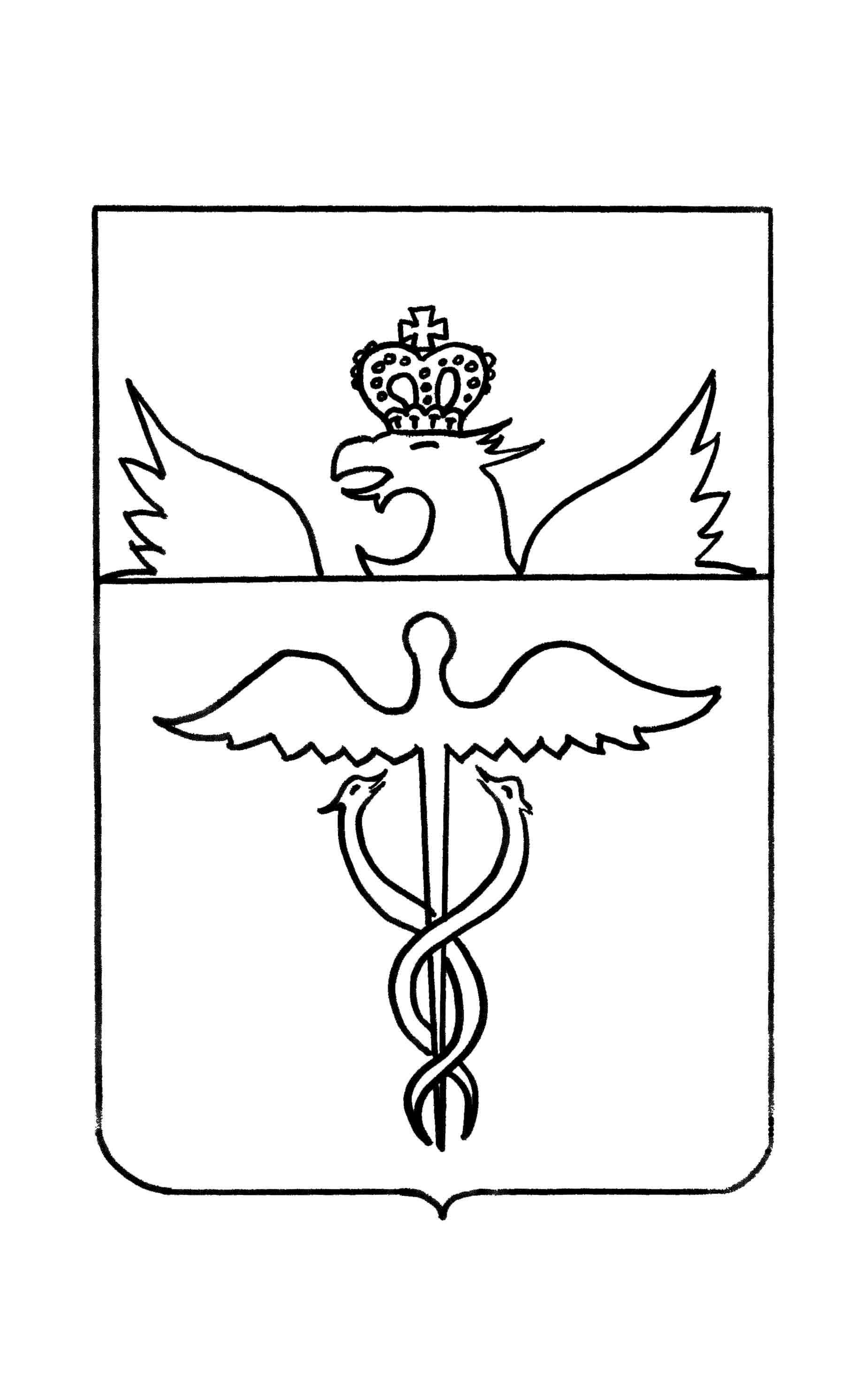 АДМИНИСТРАЦИЯ ОЗЕРСКОГО  СЕЛЬСКОГО ПОСЕЛЕНИЯБУТУРЛИНОВСКОГО МУНИЦИПАЛЬНОГО РАЙОНАВОРОНЕЖСКОЙ ОБЛАСТИПОСТАНОВЛЕНИЕОт 14 марта 2016г   №  22С.ОзеркиО внесении изменений в постановление администрации Озерского сельского поселения Бутурлиновского муниципального района Воронежской области от  14.12.2015 г. № 60  «Об утверждении административного регламента администрации Озерского сельского поселения Бутурлиновского муниципального района Воронежской области по предоставлению муниципальной услуги « Выдача архивных документов (архивных справок, выписок и копий)»В соответствии с Федеральными законами от 27.07.2010 № 210-ФЗ «Об организации предоставления государственных и муниципальных услуг», от 06.10.2003 № 131-ФЗ «Об общих принципах организации местного самоуправления в Российской Федерации», руководствуясь постановлением администрации  Озерского сельского  поселения от 14.04.2015 №  12 «О порядке разработки и утверждения административных регламентов предоставления муниципальных услуг», в целях открытости и общедоступности информации по предоставлению муниципальных услуг населению, администрация Озерского сельского поселенияПОСТАНОВЛЯЕТ:1.	Внести в постановление администрации Озерского  сельского поселения Бутурлиновского муниципального района Воронежской области от 14.12.2015 г. №  60 «Об утверждении административного регламента администрации Озерского сельского поселения Бутурлиновского муниципального района Воронежской области по предоставлению муниципальной услуги « Выдача архивных документов (архивных справок, выписок и копий)» следующие изменения: 1.1.В подразделе 2.12. «Требования к помещениям, в которых предоставляется муниципальные услуга» раздела 2 «Стандарт предоставления муниципальной услуги» административного регламента:1.1.1. абзац второй пункта 2.12.5. исключить;1.1.2. дополнить пунктом 2.12.6. следующего содержания:«2.12.6. Требования к обеспечению условий доступности муниципальных услуг для инвалидов.Орган предоставляющий муниципальную услугу обеспечивает условия доступности для беспрепятственного доступа инвалидов в здание и помещения, в котором предоставляется муниципальная услуга, и получения муниципальной услуги в соответствии с требованиями, установленными Федеральным законом от 24.11.1995 № 181-ФЗ «О социальной защите инвалидов в Российской Федерации», и другими законодательными и иными нормативными правовыми актами Российской Федерации и Воронежской области.Если здание и помещения, в котором предоставляется услуга не приспособлены или не полностью приспособлены для потребностей инвалидов, орган предоставляющий муниципальную услугу обеспечивает предоставление муниципальной услуги по месту жительства инвалида.».        2. Опубликовать настоящее постановление  в  официальном периодическом печатном издании «Вестник муниципальных нормативно-правовых актов Озерского сельского поселения Бутурлиновского муниципального района Воронежской области и иной официальной информации»3. Настоящее постановление  вступает в силу с момента опубликования.Глава Озерского сельского поселения                                   В.А.Загонов